STARFISH KIDS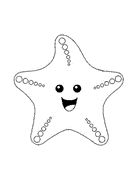 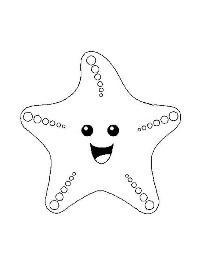 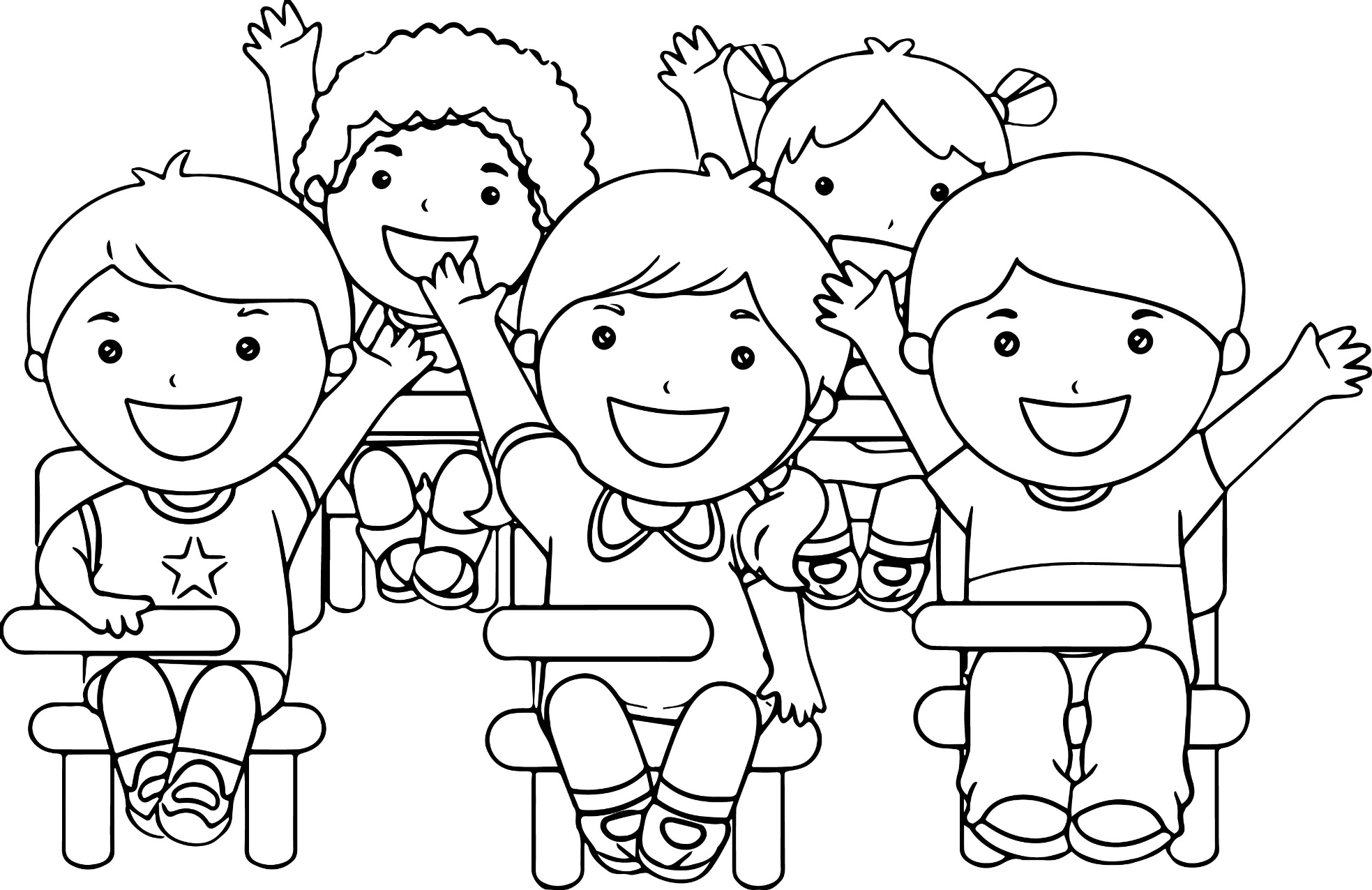 